Для каждого из двух участков коленчатого стержня необходимо:Составить выражения для нормальной силы, изгибающих и крутящего моментов для произвольного сечения и построить эпюры этих силовых факторов.Определить положение опасного сечения и указать значения всех силовых факторов в этом сечении.В опасном сечении определить положение опасных точек и составить для них условия прочности.Вычислить безопасную нагрузку при заданных размерах сечений.  Допускаемое нормальное напряжение принять равным=1,6х108ПаНайти в опасном сечении положение нейтральной линии и построить графики распределения нормальных и касательных напряжений по плоскости сечения.Вычислить перемещение концевого сечения коленчатого стержня по направлению указанной силы. Модули упругости принять равными E=2x1011 Па, G=8x1010 Па.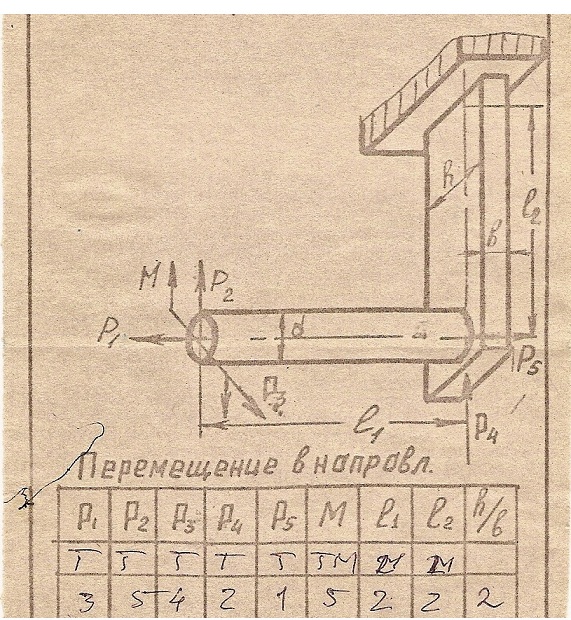 